                                          Birds around meWhite heron                         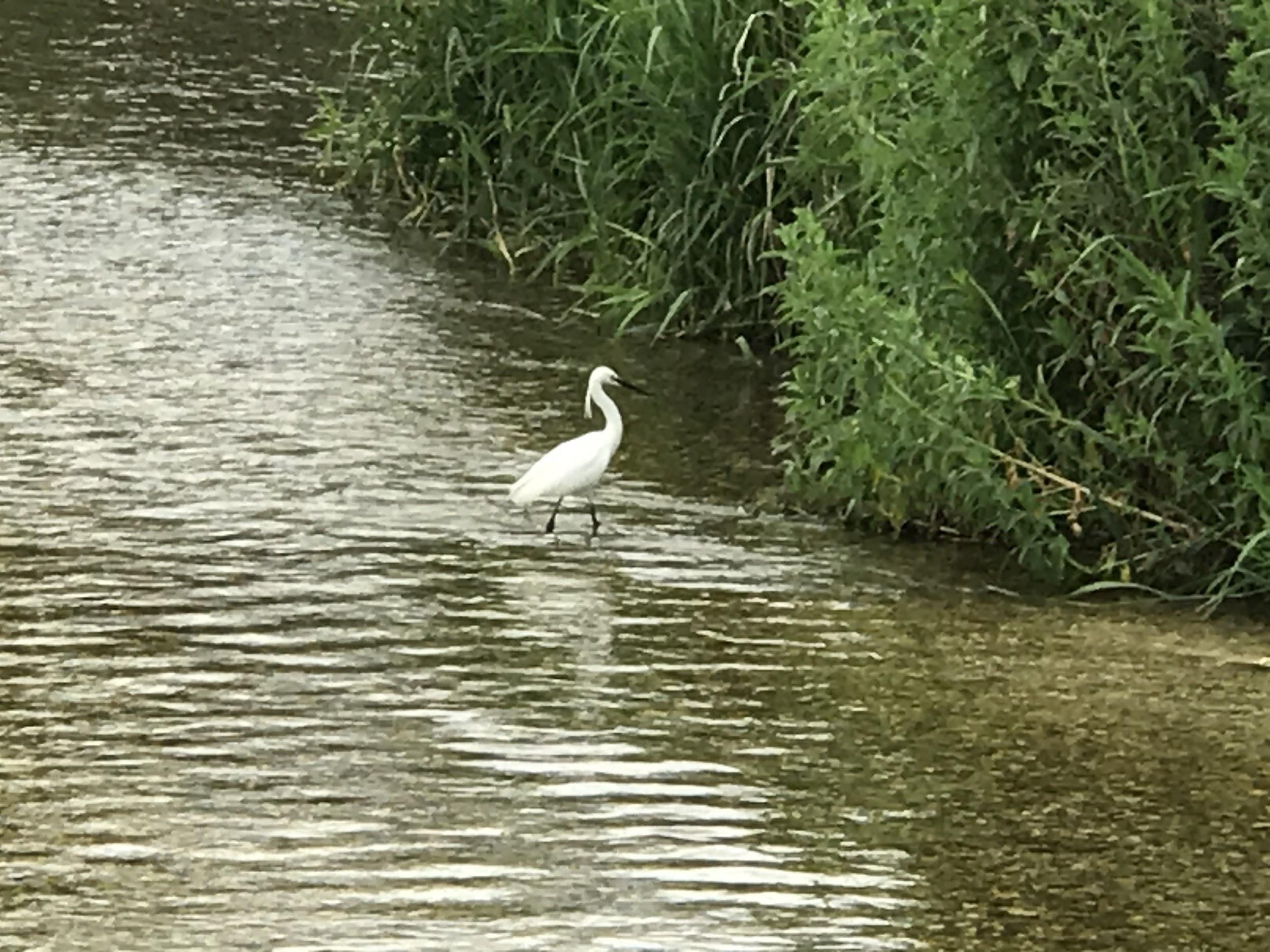 White Herons can have a wingspan of 1.3m-1.7m as an adult.They can be found in Asia, Africa, The America’s and Southern Europe.            I found this White Heron in Houghton river. Jackdaw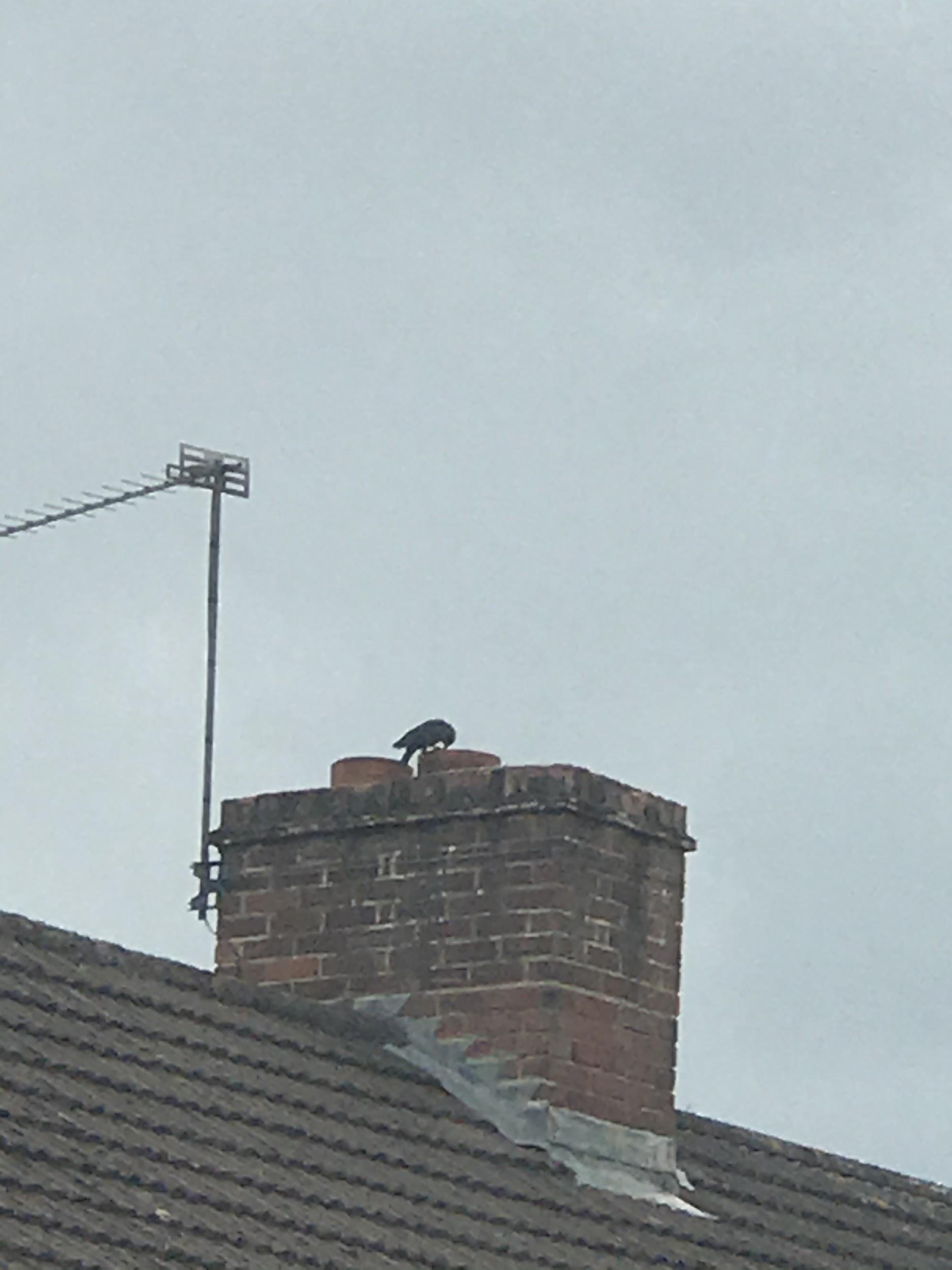 A healthy adult Jackdaws mass is 250gJackdaws breeding season is April-July          I saw this jackdaw nesting in my neighbours chimney.Red kite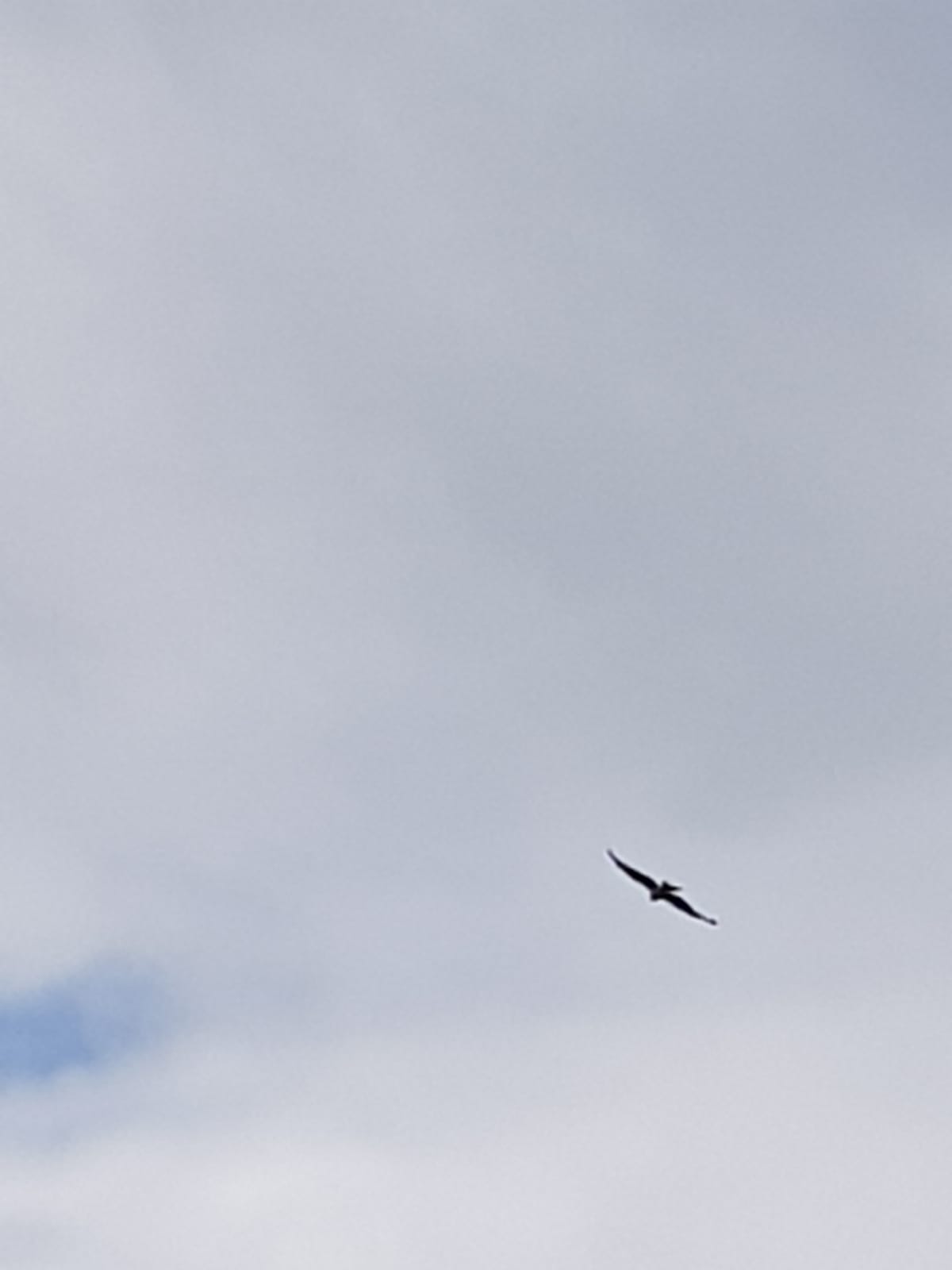 Red kites mainly eat dead animals because their claws are too weak to kill anything bigger than a small rabbitThey can fly up to 200km an hour            I found this red kite on one of my walksDucks and ducklings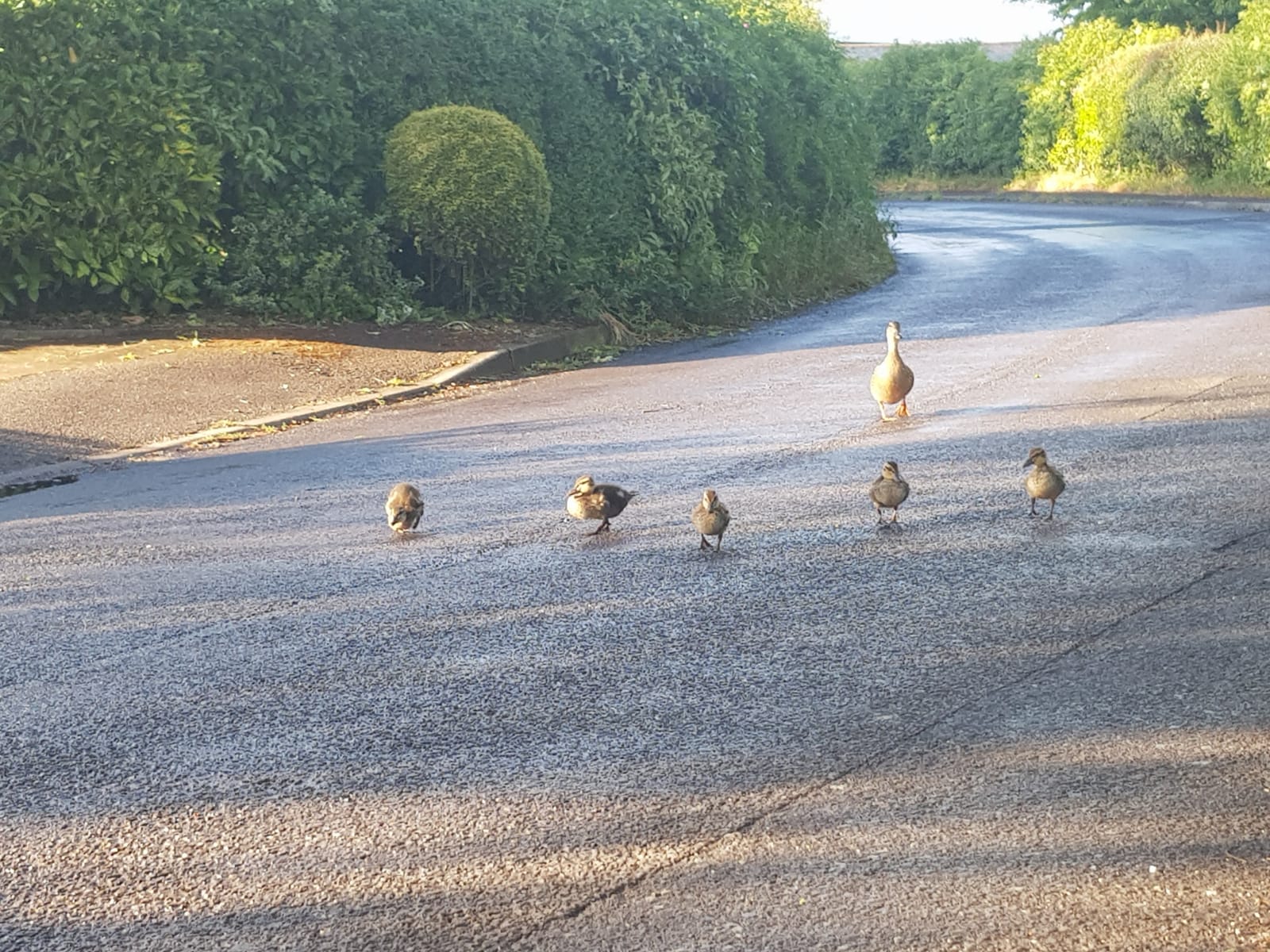 Ducks eggs are laid between mid-March and the end of July and they normally have about 12 eggsDucks mass is 0.72-1.6kg           I found these ducks on a walkPigeon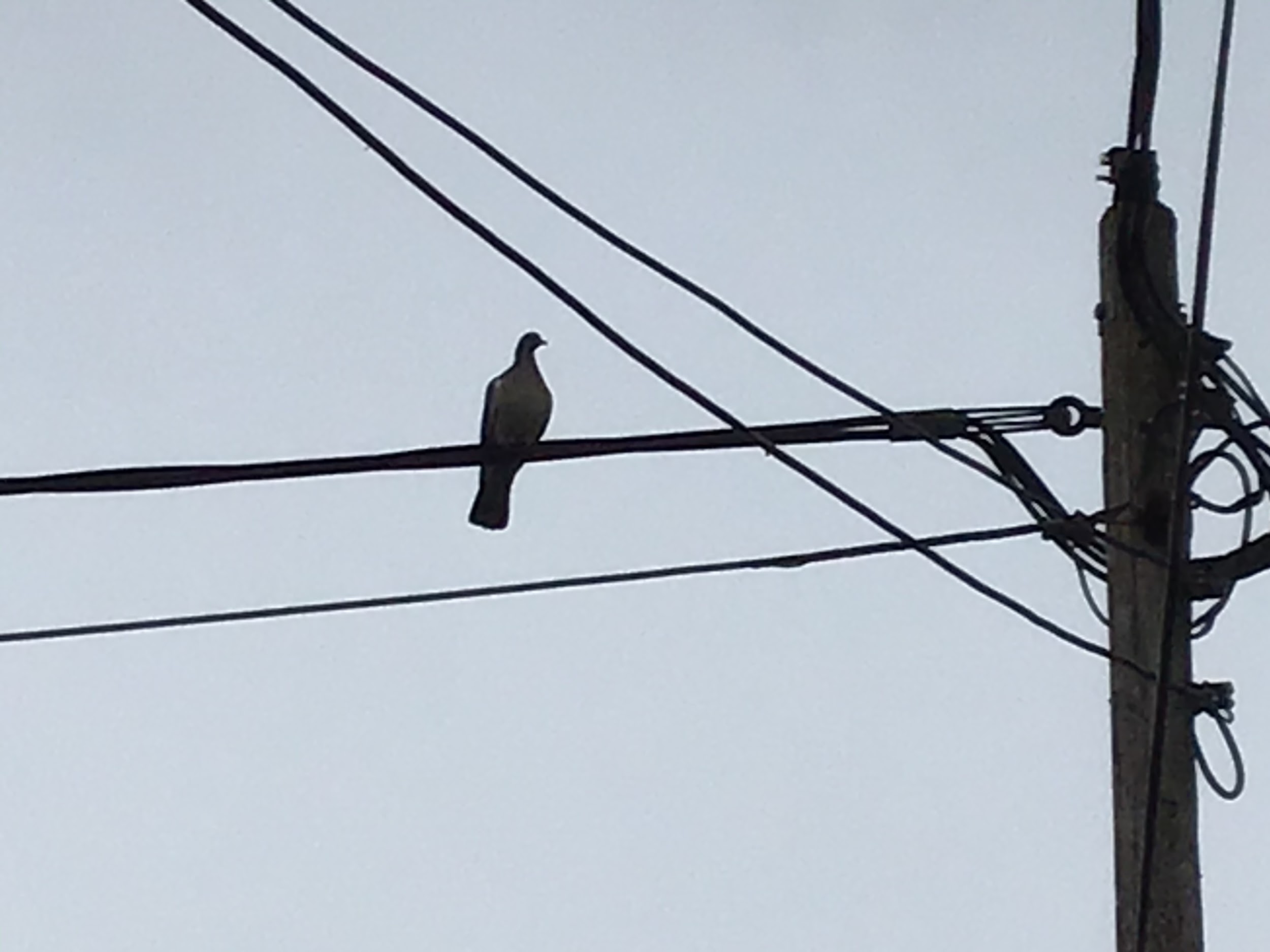 A pigeon is the most common garden birdTheir wingspan as an adult is 68-80cm           I found this pigeon chilling on my electricity wireSwans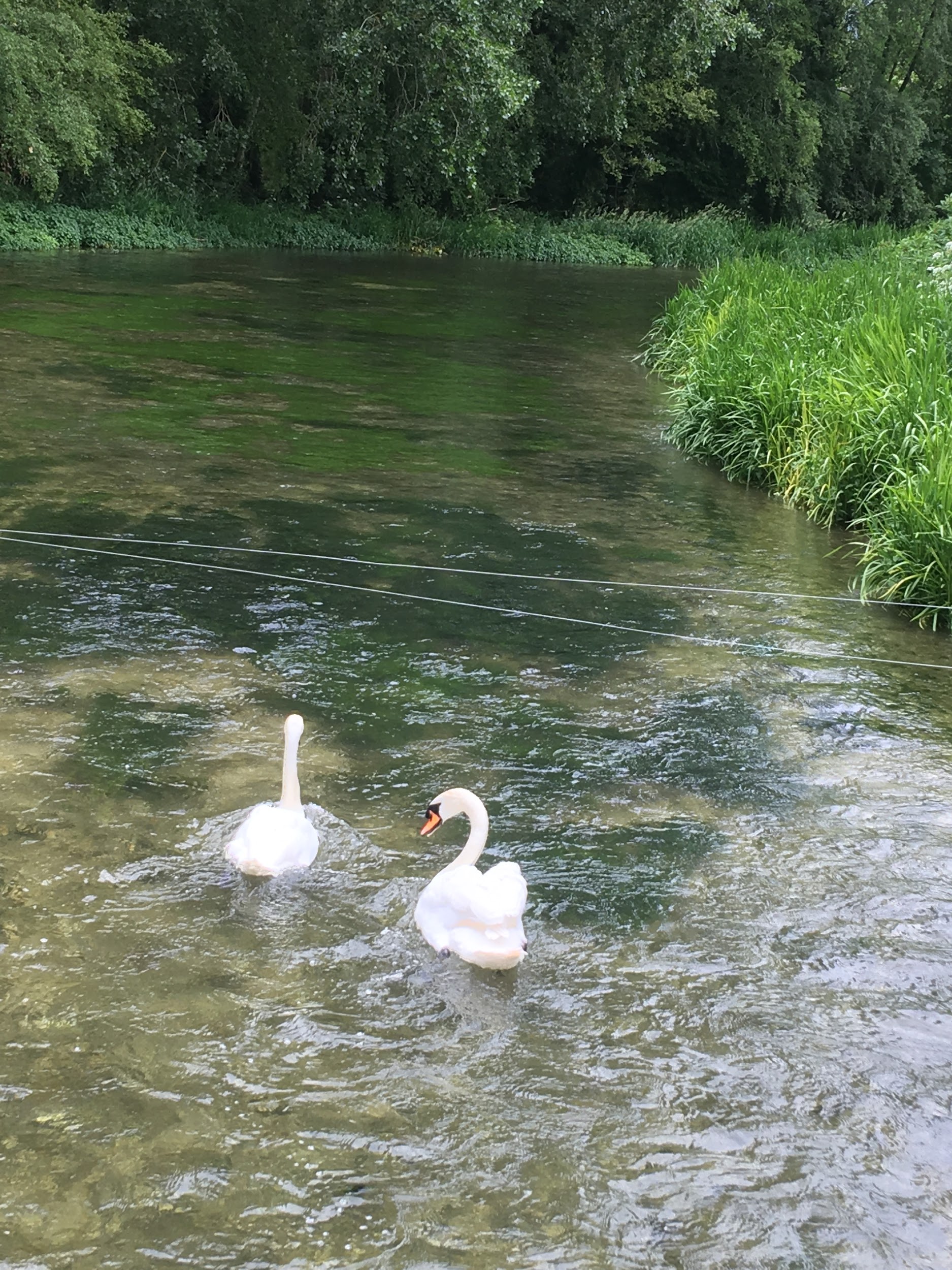 A swans wingspan is 2-2.4mTheir mass is 11-12kg           I found these swans at Houghton river